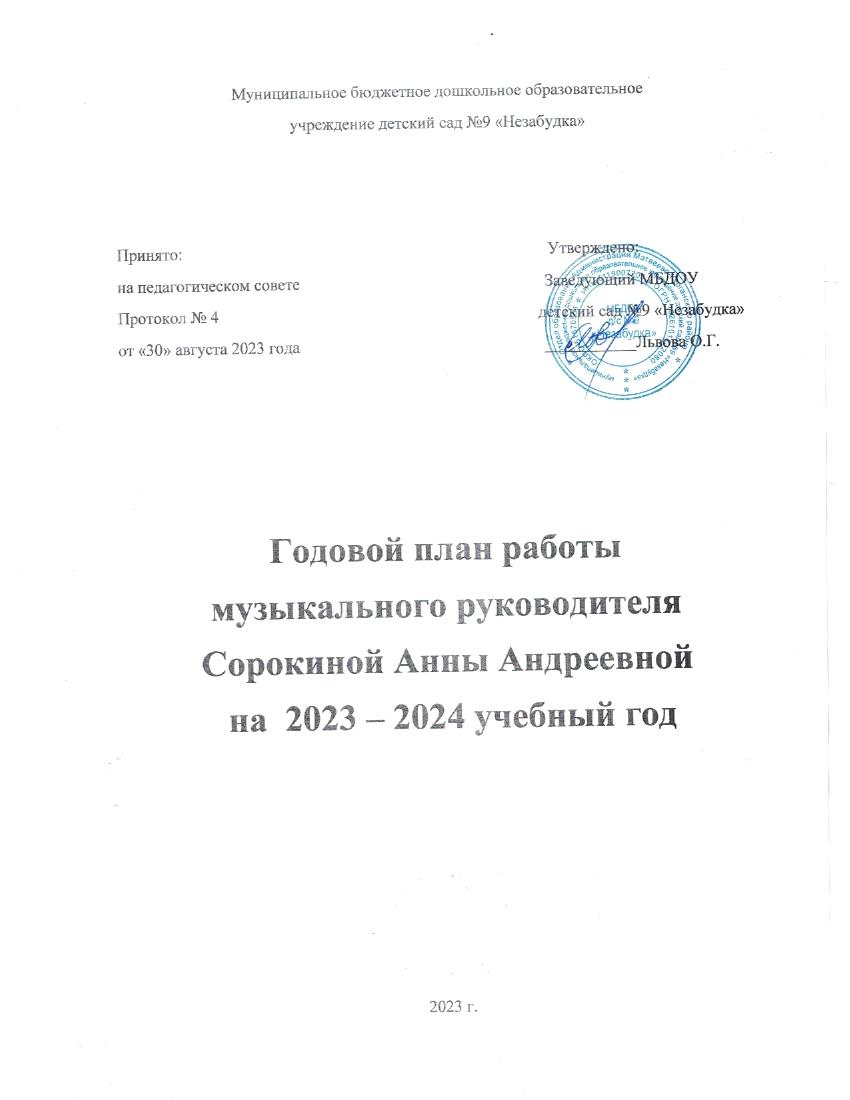 Пояснительная записка.Годовой план музыкального руководителя рассчитан на 2023 – 2024 учебный год  направлен на развитие у детей эстетического восприятия, интереса и любви к музыке, потребность в творческом самовыражении.Годовой план музыкального руководителя включает в себя следующие разделы:- Организационно – методическая работа- Работа с детьми- Работа с воспитателями- Работа с родителями- Взаимосвязь со специалистами- Конструктивно – партнерское взаимодействиеРаздел «Организационно – методическая работа» включает в себя: составление плана работы на год, разработка критериев мониторинга для определение уровня развития детей в музыкальной деятельности, разработка конспектов НОД с учетом ФОП дошкольного образования, оформление информационных стендов.Раздел «Работа с детьми» включает в себя: проведение мониторинга по музыкальному воспитанию, проведение НОД, праздников и культурно – досуговой деятельности, коррекционно – развивающей и индивидуальной работы, а так же работы с детьми с ярко выраженными музыкальными способностями, участие с детьми в районных и областных конкурсах и мероприятиях.Раздел «Работа с родителями» включает в себя: электронные и видео – консультации (сайт ДОУ), семинары – практикумы, мастер – классы, а  так же музыкально – спортивные развлечения, семейно – конкурсные и игровые программы, выступления на родительских собраниях.В раздел «Работа с воспитателями» входят: повышение педагогической компетенции в вопросах музыкального воспитания дошкольников (консультации, обсуждение диагностического обследования детей, составление практических рекомендаций). Взаимодействие с педагогами по вопросам к подготовки к мероприятиям.В разделе «взаимосвязь со специалистами» запланированы совместные педагогические обследования, консультации, анализ проведенной работы, а так же совместные мероприятия со специалистами.В плане развлечений на 2023 – 2024 учебный год указаны мероприятия к праздничным датам, развлечение и их сроки.Годовой план музыкального руководителя является гибким, в течении года его содержание может дополняться и изменяться. Цель: создать условия для развития музыкальных способностей в разных видах музыкальной деятельности, творческой самореализации и самовыражения. Задачи: - Формировать основы музыкальной культуры у дошкольников- Развивать у детей музыкальные способности, музыкально – художественное творчество, творческую самостоятельность- Развивать эмоциональную отзывчивость, способность к сопереживанию- Воспитывать у детей интерес к музыкально – художественной деятельности, музыкальный и эстетический вкус- Приобщать ребенка к культуре своей страны, малой Родины- Привлекать родителей в образовательный процесс, повышая их интерес к образовательному процессу, а так же повышать родительскую компетентность через разнообразные формы работы (в том числе дистанционные и с использованием информационно – коммуникативных технологий).Организационно- методическая работа.Работа с детьми.План работы с детьми.Работа с педагогами.Повышение педагогической компетентности в вопросах музыкального воспитания дошкольника.Работа с родителями.Формирование мотивации на взаимодействие и положительный результат по развитию музыкальных способностей детей.Взаимодействие со специалистами.-  Ознакомление воспитателей с результатами мониторинга и выработка рекомендаций по музыкальному воспитанию в группах.Подготовка и проведение консультаций:- Консультация «Значение дыхательной гимнастики для детей дошкольного возраста»- Консультация «Включение в физкультурные занятия элементов психогимнастики»- Консультация «Музыка и танец как средство оздоровления»Индивидуальные и групповые занятия с воспитателями по подготовке НОД, праздников, развлечений.Профессиональные совершенствования.- Участие в вебинарах, конкурсах.- Самообразование на тему: «Развитие музыкальных способностей детей дошкольного возраста в процессе обучения игре на детских музыкальных инструментах».- Участие в районных методических объединениях№Содержание работыСроки выполненияОтветственный1Реализация образовательной области «Художественно – эстетическое развитие. Музыка» в соответствии ФОП ДОВ течении годаМузыкальный руководитель2Разработка конспектов НОД с учетом возраста детей, в соответствии с ФОП ДОВ течении годаМузыкальный руководитель3Диагностика музыкальных способностей детей по художественно – эстетическому развитию «Музыка»МайМузыкальный руководитель4Оформление информационных стендовВ течении годаМузыкальный руководитель5Участие в пед. советах и семинарахВ течении годаМузыкальный руководитель6Участие в районных мероприятияхВ течении годаМузыкальный руководитель№Содержание работыСроки выполненияОтветственный 1Проведение мониторинга по музыкальному воспитаниюМайМузыкальный руководитель2Проведение НОД с детьми согласно реализуемым воспитательно – образовательным программам и сетке занятийЕжедневноМузыкальныйруководитель 3Организация культурно – досуговой деятельности в ДОУВ течении годаМузыкальный руководитель4Коррекционно – развивающая работа с детьми согласно результатам мониторингаВ течении годаМузыкальный руководитель5Индивидуальная и групповая работа с детьми в режимных моментахВ течении годаМузыкальный руководитель6Проведение праздничных утренников и развлечений согласно годовому плануВ течении годаМузыкальный руководитель7Создание условий для самостоятельной музыкальной деятельности детей в группеВ течении годаМузыкальный руководитель8Работа с детьми с ярко выраженными музыкальными способностямиВ течении годаМузыкальный руководитель9Индивидуальная работа с детьми по подготовке мероприятий в детском саду и всего детского садаВ течении годаМузыкальный руководительМесяц/ датыМероприятия Программное содержаниеПрограммное содержаниеВозрастные группыСентябрьСентябрьСентябрьСентябрьСентябрь01.09«День знаний»Познакомить с праздником , создать радостное настроение. Активизировать творческие проявления детей.Познакомить с праздником , создать радостное настроение. Активизировать творческие проявления детей.Старше-подготовительная группа18.09-22.09«Посвящение в казачата» (праздничное мероприятие)Познакомить с обрядом , создать радостное настроение. Активизировать творческие проявления детей. Прививать патриотизмПознакомить с обрядом , создать радостное настроение. Активизировать творческие проявления детей. Прививать патриотизмСтарше-подготовительная группа28.09«Красный, желтый и зеленыйЗакреплять ПДД, создать радостное настроение.Закреплять ПДД, создать радостное настроение.Старше-подготовительная группаОктябрьОктябрьОктябрьОктябрьОктябрь06.10.Фестиваль «Край родной край донской»Привлекать детей к активному участию в развлечении, создать хорошее настроение Привлекать детей к активному участию в развлечении, создать хорошее настроение Старше-подготовительная группа13.10.Покрова Пресвятой Богородицы, Войсковой праздник донских казаковПривлекать детей к активному участию в развлечении, создать хорошее настроение. Привитие патриотизма к малой родине.Привлекать детей к активному участию в развлечении, создать хорошее настроение. Привитие патриотизма к малой родине.Старше-подготовительная группа16-20.10осенние утренники «Осенины» Создать радостное настроение, знакомить с признаками осениСоздать радостное настроение, знакомить с признаками осениВсе группыНоябрьНоябрьНоябрьНоябрьНоябрь06.11«Моя родина Дон - моя родина Россия!» (тематическое развлечение ко Дню народного единства, 4 ноября)«Моя родина Дон - моя родина Россия!» (тематическое развлечение ко Дню народного единства, 4 ноября)Воспитывать чувство патриотизма, гордость за свою малую РодинуСтарше-подготовительная группа23.11День нагайкиДень нагайкиПривлекать детей к активному участию в развлечении, создать хорошее настроение. Привитие патриотизма к малой родине.Старше-подготовительная группа24.11День матери  «Нет милее дружка, чем родная матушка».День матери  «Нет милее дружка, чем родная матушка».Воспитывать уважение к самому близкому человек. Укреплять взаимоотношения в семьеВсе группы28.11творческий досуг «Музыка в рисунке»творческий досуг «Музыка в рисунке»Активизировать творческие проявления детей, развивать музыкальный слухВсе группыДекабрьДекабрьДекабрьДекабрьДекабрь04.12День матери-казачкиДень матери-казачкиВоспитывать уважение к самому близкому человек. Укреплять взаимоотношения в семьеСтарше-подготовительная группа12.12Вечер казачьих игр «Казак сам себя веселит»Вечер казачьих игр «Казак сам себя веселит»Развивать двигательную активность,  музыкальный слухВсе группы22.12.-29.12Новогодние праздники Новогодние праздники Создать радостное настроение, активизировать творческие проявления детей, развивать музыкальный слухВсе группы ЯнварьЯнварьЯнварьЯнварьЯнварь12.01«Щедрый вечер, добрый вечер» (фольклорное развлечение)«Щедрый вечер, добрый вечер» (фольклорное развлечение)Обогащать знания детей о  казачьих обрядах, формировать интерес к истории донских казаков, развивать память детей, заучивая тексты колядок.Все группы18.01Музыкальная гостиная «Рождественские встречи»Музыкальная гостиная «Рождественские встречи»Привлекать детей к активному участию в развлечении, создать хорошее настроение Все группыФевральФевральФевральФевральФевраль19.02-22.02 «России служат казаки!» (музыкально-спортивный праздник к Дню защитника Отечества) «России служат казаки!» (музыкально-спортивный праздник к Дню защитника Отечества)Продолжать расширять знания детей о донских казачьих войсках, о Российской армииВсе группы19.02-22.02Музыкальная гостиная «Песни, с которыми мы победили»Музыкальная гостиная «Песни, с которыми мы победили»Знакомить детей с патриотическими песнями донских казаковВсе группыМартМартМартМартМарт01.03-06.03Утренники, посвященные 8 марта Утренники, посвященные 8 марта Привлекать детей к активному участию в развлечении, создать хорошее настроениеВсе группы15.03Фольклорный праздник интегрированное мероприятие«Широкая масленица»Фольклорный праздник интегрированное мероприятие«Широкая масленица»Развивать интерес к донскому народному творчеству, праздникам, обычаям и обрядам. Все группы25.03.Казачьему роду нет переводуКазачьему роду нет переводуОбогащать знания детей о  казачьих обрядах, формировать интерес к истории донских казаков.Старше-подготовительная группаАпрельАпрельАпрельАпрельАпрель10.04«Космические путешествия»(музыкально-спортивный праздник)«Космические путешествия»(музыкально-спортивный праздник)Развивать двигательную активность,  музыкальный слухВсе группы16.04Музыкально-игровой досуг «День здоровья»Музыкально-игровой досуг «День здоровья»Привлекать детей к активному участию в развлечении, создать хорошее настроение Все группы30.04«Пасха на Дону» (казачьи посиделки)«Пасха на Дону» (казачьи посиделки)Продолжать знакомить с казачьими традициями и православными праздникамиВсе группыМайМайМайМайМай07.05Праздник «День Победы»Праздник «День Победы»Воспитывать уважительное отношение к ветеранам ВОВ, к героям нашей станицы, испытывать гордость за нихВсе группы11.05.(157-а) основание всевеликого войска Донского(157-а) основание всевеликого войска ДонскогоПродолжать расширять знания детей о донских казачьих войсках. Привлекать детей к активному участию в развлечении, создать хорошее настроениеСтарше-подготовительная группа27.05-31.05Прощание с детским садом «Выпускной бал»Прощание с детским садом «Выпускной бал»Привлекать детей к активному участию в развлечении, создать хорошее настроениеПодготовительная группаМесяцФормы взаимодействия Сентябрь- Консультация «Игры, забавы для самых маленьких»Октябрь- Консультация «Значение музыки для укрепления здоровья»Ноябрь - Консультация «Музыкальное воспитание детей с отклонением в речевом развитии»Декабрь- Консультация «Проблемы развития музыкальности»Январь- Консультация «Музыка как средство коррекции поведения и развития коммуникативных способностей дошкольников»Февраль- Консультация «Взаимодействие музыкального руководителя и воспитателя в решении задач музыкального развития»Март-Мастер – класс «Мы - артисты»Апрель- Консультация «Творческое развитие детей»Май- Консультация «Как сделать детский праздник интересным и запоминающимся?»Ежемесячно Проводить индивидуальную работу с ведущими утренников;Индивидуальные консультации по проведению праздников;МесяцФормы взаимодействия с семьейСентябрь- Консультация «Возьмите в помощники музыку»- Анкетирование «Музыка в семейном воспитании»Октябрь- Консультация «Взаимодействие детского сада и семьи как условия развития музыкальных способностей ребенка»Ноябрь- Консультация «Хотите воспитывать одаренного ребенка?»Декабрь- Консультация «Какую музыку должен слушать ребенок дома»- Анкетирование «Насколько музыкален ваш ребенок»Январь- Консультация «Рисуем музыку»- Консультаций «Развитие творческих способностей детей средствами театрализованной деятельности»Февраль- Рекомендации: «Музыка на кухне»- Консультация «Зачем ребенку нужны танцы?»- Привлечение и активизация родителей к участию в проведении праздника «Широкая Масленица»Март- Консультация «Музыкально – ритмические движения»Апрель- Консультация «Особенности детского пения».Май- Рекомендации «Поем вместе с детьми»Ежемесячно- «Индивидуальные консультации по запросам родителей»- Индивидуальные консультации «Ваш ребенок на занятиях музыкой»